–-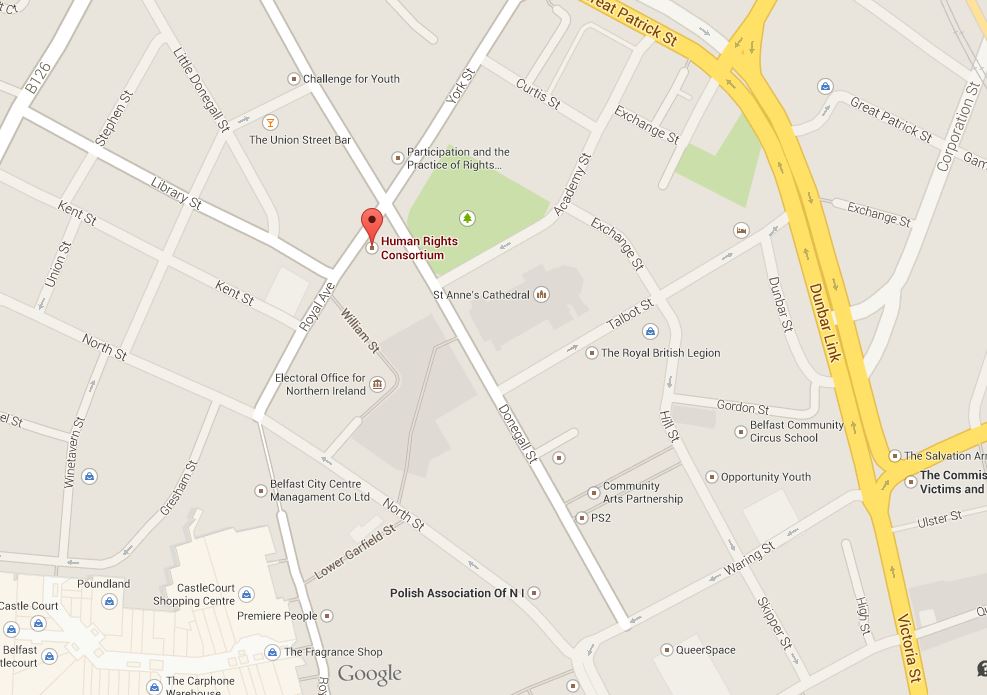 